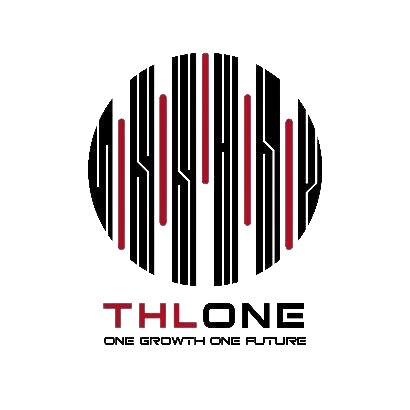 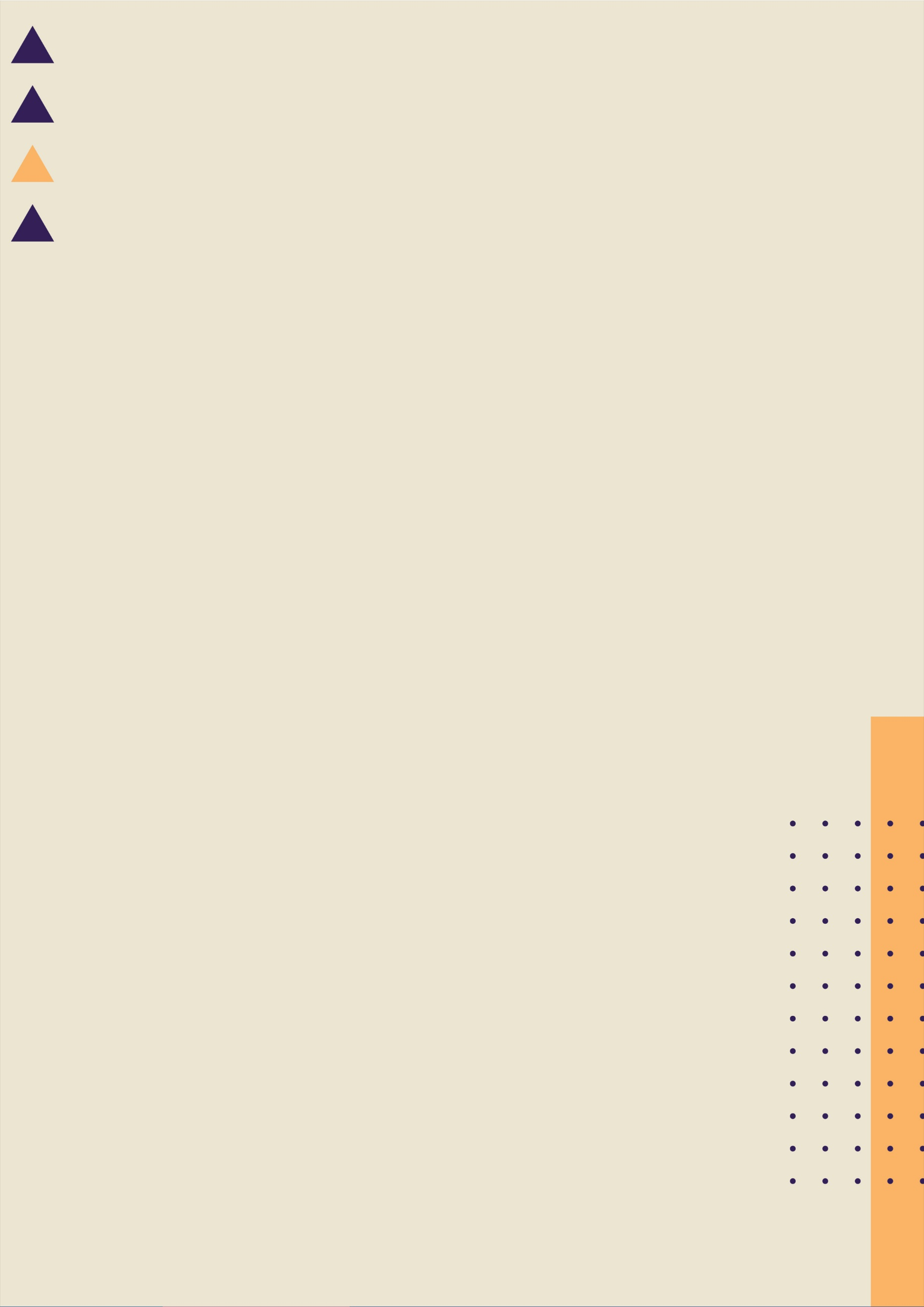 ĐỀ XUẤT BẢO TRÌ2023-11-07Mục lụcGiới thiệuTổng quan về đề xuấtĐối với bất kỳ công ty, doanh nghiệp nào dù lớn hay nhỏ thì nhu cầu phát triển mọi lĩnh vực sản xuất, nâng cao năng suất sản xuất, chất lượng sản phẩm là mục tiêu hàng đầu cần đạt được. Để đảm bảo các mục tiêu trên, các công ty, doanh nghiệp cần đẩy mạnh các giải pháp tối ưu, thúc đẩy phát triển toàn diện. Trải qua nhiều năm hoạt động, các doanh nghiệp đã lựa chọn giải pháp quản lý bảo trì làm chìa khóa để quản lý tài sản một cách hiệu quả nhất.Chúng tôi hiểu rằng nhu cầu duy trì các ứng dụng phần mềm đã tăng lên do điều kiện thị trường luôn thay đổi. Dịch vụ Hỗ trợ & Bảo trì Ứng dụng của chúng tôi cung cấp cho bạn các dịch vụ bảo trì liên tục, toàn chu kỳ, đầy đủ tính năng để đảm bảo phần mềm của bạn mạnh mẽ và an toàn.Chúng tôi tuân theo các biện pháp bảo trì phần mềm ứng dụng tốt nhất của Hàn Quốc để giữ cho hệ thống và ứng dụng của bạn mạnh mẽ, an toàn, đầy đủ chức năng, không có lỗi và không bị trục trặc.Phạm vi công việcDịch vụ bảo trì sẽ được cung cấpChúng tôi sẽ cung cấp một loạt các dịch vụ bảo trì phù hợp với yêu cầu cụ thể của công ty. Các dịch vụ của chúng tôi sẽ bao gồm cả bảo trì phòng ngừa và bảo trì khắc phục để giảm thiểu thời gian ngừng hoạt động và kéo dài tuổi thọ của phần mềm.Các dịch vụ cụ thể được bảo hiểmKế hoạch bảo trì của chúng tôi sẽ bao gồm tất cả các chìa khóa:Thời gian hỗ trợ dự kiến 0,25M/M (40 giờ/tháng)Bộ phận trợ giúp hoạt động từ Thứ Hai đến Thứ Sáu (8:00 sáng - 5:00 chiều)Hỗ trợ ngoài giờ ban đêm: tính phí gấp 1,5 lần, ngoài giờ tính phí gấp đôiTiếp nhận yêu cầu và triển khai đúng tiến độCung cấp chương trình quản lý tác vụ trên EasyRedMineXử lý lỗi và khắc phục sự cố, giải đáp thắc mắc liên quan đến hệ thốngHỗ trợ kiểm tra dữ liệu và hướng dẫn người dùng xử lýHỗ trợ điều chỉnh, sửa đổi và bổ sung thêm tính năng mới cho phần mềmCác thỏa thuận nếu cóChi tiết phạm vi công việcNgoại lệCác mục sau đây được loại trừ khỏi đề xuất bảo trì này:Thỏa thuận này không bao gồm các dịch vụ được cung cấp vì những lý do nêu dưới đây, một hợp đồng riêng được ký kết thông qua tham vấn giữa ban quản lý dự ánThêm mô-đun mớiNâng cấp phiên bản (không bao gồm các bản vá của cùng một phiên bản)Hệ thống và giao diện mớiThêm quy trình mớiKhi thời gian cần thiết để thay đổi hệ thống hiện có kéo dài hơn 2 ngàySố giờ hoạt động theo hợp đồng được xác định là 40 giờ mỗi tháng. Nếu vượt quá, Đối với số tiền vượt quá, chi phí bổ sung (120.000 VNĐ/giờ) sẽ được thanh toán thông qua thỏa thuận hàng quý giữa hai công ty dựa trên báo cáo hoạt động hàng tháng.Bảo trì không bao gồm bất kỳ dịch vụ bảo trì và hỗ trợ nào đối với các sản phẩm mà chúng tôi xác định một cách hợp lý rằng sản phẩm đó không còn có thể bảo trì hoặc phục vụ đúng cách do hao mòn hoặc hư hỏng trên diện rộng.Tình trạng bảo trì hiện tạiĐánh giá hiện trạngĐội ngũ chuyên gia của chúng tôi sẽ tiến hành đánh giá toàn diện tài sản của bạn để đánh giá tình trạng hiện tại của nó. Thông qua đánh giá này, chúng tôi sẽ xác định mọi vấn đề bảo trì hiện có và các lĩnh vực tiềm năng để cải thiện.Thực hành bảo trì hiện tạiSau khi xem xét các phương pháp bảo trì hiện tại của bạn, chúng tôi sẽ xây dựng dựa trên mọi quy trình hiện có có hiệu quả và tích hợp chúng vào kế hoạch bảo trì của chúng tôi.Các vấn đề bảo trì được xác địnhDựa trên đánh giá của chúng tôi, chúng tôi đã xác định các vấn đề bảo trì cần được chú ý sau:Bảo trì 1…………………………………….Bảo trì 2…….…….……..………………….Bảo trì 3…….……..……..…………………Kế hoạch bảo trì đề xuấtLịch bảo trì phòng ngừaChúng tôi đề xuất lịch bảo trì phòng ngừa chủ động để đảm bảo hoạt động tối ưu và tuổi thọ cho hệ thống của bạn. Kế hoạch của chúng tôi bao gồm hỗ trợ giải quyết cuối cùng, xác minh dữ liệu, sửa đổi phát triển và bổ sung cho chương trình để ngăn chặn các vấn đề tiềm ẩn. Lịch trình bảo trì phòng ngừa sẽ được điều chỉnh phù hợp với nhu cầu vận hành, như được nêu trong bảng dưới đây:Quy trình bảo trì khắc phụcTrong trường hợp phần mềm gặp trục trặc hoặc hỏng hóc, Chúng tôi sẽ nhanh chóng tiến hành bảo trì khắc phục. Các kỹ thuật viên của chúng tôi sẽ tiến hành chẩn đoán và đánh giá kỹ lưỡng để xác định và giải quyết các vấn đề một cách hiệu quả. Việc bảo trì khắc phục sẽ được thực hiện kịp thời, giảm thiểu mọi gián đoạn đối với hoạt động của bạn.Kế hoạch ứng phó khẩn cấpChúng tôi hiểu sự cấp bách của những trường hợp khẩn cấp không lường trước được. Chúng tôi sẽ thiết lập một kế hoạch ứng phó khẩn cấp để giải quyết kịp thời các lỗi thiết bị nghiêm trọng hoặc các mối nguy hiểm về an toàn. Đội ngũ tận tâm của chúng tôi sẽ luôn sẵn sàng 24/7 để đáp ứng các cuộc gọi khẩn cấp và thực hiện sửa chữa tại chỗ bất cứ khi nào cần thiết.Nhân viên bảo trìTrình độ và kinh nghiệmChúng tôi tự hào có đội ngũ chuyên gia bảo trì có tay nghề cao và giàu kinh nghiệm. Kỹ thuật viên của chúng tôi có chuyên môn trong việc xử lý hệ thống và quy trình bảo trì.Vai trò và trách nhiệmNhóm bảo trì của chúng tôi sẽ đảm nhận các vai trò và trách nhiệm sau:Ngân sách và giá cảPhân tích và phân bổ chi phíChúng tôi đã chuẩn bị bảng phân tích chi phí toàn diện cho kế hoạch bảo trì được đề xuất. Bảng dưới đây trình bày chi tiết việc phân bổ chi phí cho các dịch vụ bảo trì phòng ngừa và khắc phục:Cơ cấu giá và điều khoản thanh toánCơ cấu giá cho các dịch vụ bảo trì dựa trên các mốc quan trọng, với các điều khoản thanh toán được nêu như sau:Thanh toán 30% tổng chi phí dự án khi ký hợp đồng bảo trì.60% tổng chi phí dự án sẽ được thanh toán sau khi hoàn thành dịch vụ bảo trì khắc phục.10% còn lại trong tổng chi phí dự án sẽ được thanh toán khi thực hiện thành công và xác minh kế hoạch ứng phó khẩn cấp.Thanh toán sẽ được chấp nhận thông qua séc hoặc chuyển khoản ngân hàng và phải được thực hiện trong vòng 15 ngày kể từ ngày hoàn thành mốc tương ứng.Tiến độ và thực hiệnCác giai đoạn và cột mốc của dự ánDự án bảo trì sẽ được chia thành các giai đoạn và mốc quan trọng sau:Giai đoạn 1: Đánh giá và lập kế hoạchCột mốc quan trọng: Hoàn thành đánh giá phần mềmCột mốc quan trọng: Xây dựng kế hoạch bảo trìGiai đoạn 2: Bảo trì phòng ngừaCột mốc quan trọng: Vòng bảo trì phòng ngừa đầu tiênCột mốc quan trọng: Vòng bảo trì phòng ngừa thứ haiGiai đoạn 3: Bảo trì khắc phụcCột mốc quan trọng: Giải quyết các vấn đề được xác địnhGiai đoạn 4: Ứng phó khẩn cấpCột mốc quan trọng: Thực hiện thành công Kế hoạch ứng phó khẩn cấpDòng thời gian ước tính cho từng giai đoạnMốc thời gian ước tính cho từng giai đoạn và các mốc quan trọng như sau:Phân bổ nguồn lựcChúng tôi sẽ cử đội ngũ kỹ thuật viên, nhân viên bảo trì có tay nghề cao đến thực hiện dự án. Việc phân bổ nguồn lực như sau:Phần kết luậnTóm tắt đề xuấtTóm lại, Chúng tôi tận tâm cung cấp cho bạn một kế hoạch bảo trì toàn diện để đảm bảo hệ thống của bạn hoạt động trơn tru và hiệu quả.Kêu gọi hành động và các bước tiếp theoChúng tôi mời bạn chấp nhận đề xuất bảo trì này và hợp tác với chúng tôi để doanh nghiệp của bạn tiếp tục thành công. Chúng tôi rất mong muốn bắt đầu nỗ lực mang tính thay đổi này và đóng góp vào sự thành công liên tục của doanh nghiệp của bạn.KiểuLoại dịch vụĐịnh nghĩa các loại dịch vụChi tiết dịch vụCác hoạt động hàng ngàyHỗ trợ người dùng1. Giải đáp các thắc mắc liên quan đến việc sử dụng hệ thống. 
2. Hỗ trợ người dùng kiểm tra dữ liệu1. Giải đáp thắc mắc về nhập liệu. 
2. Hỗ trợ kiểm tra dữ liệu khi phát hiện sai số.3. Giải đáp thắc mắc về hoạt động và các chức năng liên quanCác hoạt động hàng ngàyXử lý khi có lỗiGiải quyết các vấn đề phát sinh trong quá trình sử dụng1. Các trường hợp không vào được hệ thống (server trục trặc, hỗ trợ khi client không truy cập được) 
2. Xử lý các lỗi dữ liệu phát sinh trong quá trình import, nếu phát hiện hệ thống sai do tính toán sai hoặc do số liệu kiểm chứng không chính xác.Hoạt động định kỳDịch vụ theo lịch trìnhDịch vụ yêu cầu làm việc theo định kỳHỗ trợ chốt báo cáo (tháng, quý, năm) và hướng dẫn điều chỉnh khi phát hiện sai lệchThay đổi để cải tiếnThay đổi ứng dụngCải thiện một số chức năng theo logic hiện tạiHiển thị bổ sung các trường dữ liệu, bản in, báo cáo đơn giản dựa trên dữ liệu nhập vào hệ thốngTên bảo trìTần suất bảo trìSự miêu tảKiểm tra dữ liệuHàng tuầnHỗ trợ quyết toán cuối cùngHàng thángBáo cáo CPUHàng thángSao lưu dữ liệuHằng ngàyVai tròTrách nhiệmQuản lý bảo trìGiám sát toàn bộ hoạt động bảo trìKỹ thuật viênThực hiện bảo trì phòng ngừa và khắc phục theo lịch trìnhPhản hồi khẩn cấpLuôn sẵn sàng 24/7 để sửa chữa và hỗ trợ khẩn cấpDịch vụTrị giáBảo dưỡng phòng ngừa60.000.000 VNĐ/tháng (40 giờ)Bảo trì khắc phục50.000.000 VNĐ/thángDịch vụ ứng phó khẩn cấp150.000 VNĐ/giờTổng cộngHơn 110.000.000 VNĐ/thángGiai đoạnDòng thời gian ước tínhGiai đoạn 12 tuầnGiai đoạn 28 tuầnGiai đoạn 34 tuầnGiai đoạn 4Đang diễn ra, với sự hỗ trợ khẩn cấp 24/7Vai tròSố lượng nhân sựKỹ thuật viên bảo trì1Nhóm phản ứng khẩn cấp1Quản lý dự án1